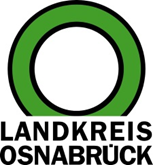 Landkreis Osnabrück	Sprechzeiten:	Der Landkreis im Internet:Am Schölerberg 1	Montag bis Freitag, 8.00 bis 13.00 Uhr.	http://www.lkos.de49082 Osnabrück	Donnerstag auch bis 17.30 Uhr.	Ansonsten nach VereinbarungAufgrund einer Personalversammlung: Verkehrsabteilungen im Kreishaus und in Außenstellen ab 13 Uhr geöffnetOsnabrück. Aufgrund einer Personalversammlung sind die Kreisverwaltung am Schölberg und die Außenstellen des Landkreises Osnabrück am Dienstag, 20. Juni, bis 13 Uhr geschlossen. Im Abschluss können noch die Dienstleistungen der Verkehrsabteilungen bis 15 Uhr und entsprechend Termine in diesem Zeitraum vereinbart werden.Zudem können im Bedarfsfall im Kreishaus öffentlich auszulegende Unterlagen zwischen 9 und 13 Uhr eingesehen werden. Interessierte können sich in einem solchen Fall an die Bürger-Info im Bereich des Haupteingangs wenden, der zu diesem Zweck geöffnet bleibt.Landkreis Osnabrück  Postfach 25 09  49015 OsnabrückDie LandrätinDie LandrätinAn dieRedaktionReferat für Assistenzund Kommunikation-Pressestelle-Datum:	7.6.2023Zimmer-Nr.:	2063Auskunft erteilt:	Henning Müller-DetertDurchwahl:Referat für Assistenzund Kommunikation-Pressestelle-Datum:	7.6.2023Zimmer-Nr.:	2063Auskunft erteilt:	Henning Müller-DetertDurchwahl:Pressemitteilung
Tel.: (05 41) 501-Fax: (05 41) 501-e-mail:24634420mueller-detert@lkos.de